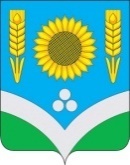 СОВЕТ НАРОДНЫХ ДЕПУТАТОВ РОССОШАНСКОГО МУНИЦИПАЛЬНОГО РАЙОНА ВОРОНЕЖСКОЙ ОБЛАСТИРЕШЕНИЕ7 сессии от 24 апреля 2024 года  № 65                      г. РоссошьОб утверждении Положения о муниципальном жилищном контроле на территории Россошанского муниципального районаВоронежской областиВ соответствии со статьей 20 Жилищного кодекса Российской Федерации, Федеральным законом от 31.07.2020 № 248-ФЗ «О государственном контроле (надзоре) и муниципальном контроле в Российской Федерации», Уставом Россошанского муниципального районаРЕШИЛ:Утвердить Положение о муниципальном жилищном контроле на территории Россошанского муниципального района Воронежской области согласно приложению. Признать утратившим силу Решение 31 сессии от 27.10.2021 № 216 «Об утверждении Положения о муниципальном жилищном контроле на территории Россошанского муниципального района Воронежской области.Опубликовать настоящее решение в официальном вестнике газеты «Россошанский курьер» и разместить на официальном сайте Совета народных депутатов Россошанского муниципального района в сети интернет.4. Контроль за исполнением настоящего решения возложить на главу Россошанского муниципального района Сисюка В.М. и исполняющего обязанности главы администрации Россошанского муниципального района Хиценко А.И. Глава Россошанскогомуниципального района			                                                    В.М. СисюкПриложениек решению Совета народных депутатов Россошанского муниципального района Воронежской области от 24.04.2024 г. № 65Положение о муниципальном жилищном контроле на территории Россошанского муниципального районаВоронежской области1. Общие положения1.1. Настоящее Положение устанавливает порядок организации и осуществления муниципального жилищного контроля на территории Россошанского муниципального района Воронежской области (далее – муниципальный жилищный контроль).1.2. Муниципальный жилищный контроль осуществляется в целях обеспечения соблюдений обязательных требований в сфере жилищного законодательства на территории Россошанского муниципального района посредством профилактики нарушений обязательных требований, оценки соблюдения юридическими лицами, индивидуальными предпринимателями, гражданами (далее - контролируемые лица) обязательных требований, выявления нарушений обязательных требований, принятия предусмотренных законодательством Российской Федерации мер по пресечению выявленных нарушений обязательных требований, устранению их последствий.1.3. Предметом муниципального жилищного контроля является соблюдение юридическими лицами, индивидуальными предпринимателями и гражданами (далее – контролируемые лица) обязательных требований, установленных жилищным законодательством, законодательством об энергосбережении и о повышении энергетической эффективности в отношении муниципального жилищного фонда:1) требований к использованию и сохранности жилищного фонда, в том числе требований к жилым помещениям, их использованию и содержанию, использованию и содержанию общего имущества собственников помещений в многоквартирных домах, порядку осуществления перевода жилого помещения в нежилое помещение и нежилого помещения в жилое в многоквартирном доме, порядку осуществления перепланировки и (или) переустройства помещений в многоквартирном доме;2) требований к формированию фондов капитального ремонта;3) требований к созданию и деятельности юридических лиц, индивидуальных предпринимателей, осуществляющих управление многоквартирными домами, оказывающих услуги и (или) выполняющих работы по содержанию и ремонту общего имущества в многоквартирных домах;4) требований к предоставлению коммунальных услуг собственникам и пользователям помещений в многоквартирных домах и жилых домов;5) правил изменения размера платы за содержание жилого помещения в случае оказания услуг и выполнения работ по управлению, содержанию и ремонту общего имущества в многоквартирном доме ненадлежащего качества и (или) с перерывами, превышающими установленную продолжительность;6) правил содержания общего имущества в многоквартирном доме и правил изменения размера платы за содержание жилого помещения;7) правил предоставления, приостановки и ограничения предоставления коммунальных услуг собственникам и пользователям помещений в многоквартирных домах и жилых домов;8) требований энергетической эффективности и оснащенности помещений многоквартирных домов и жилых домов приборами учета используемых энергетических ресурсов;9) требований к порядку размещения ресурсоснабжающими организациями, лицами, осуществляющими деятельность по управлению многоквартирными домами, информации в системе;10) требований к обеспечению доступности для инвалидов помещений в многоквартирных домах;11) требований к предоставлению жилых помещений в наемных домах социального использования;12) требований к безопасной эксплуатации и техническому обслуживанию внутридомового и (или) внутриквартирного газового оборудования, а также требований к содержанию относящихся к общему имуществу в многоквартирном доме вентиляционных и дымовых каналов.1.4. Объектами муниципального жилищного контроля являются: - деятельность, действия (бездействие) граждан и организаций, в рамках которых должны соблюдаться обязательные требования - результаты деятельности граждан и организаций, к которым предъявляются обязательные требования- жилые помещения муниципального жилищного фонда, общее имущество в многоквартирных домах, в которых есть жилые помещения муниципального жилищного фонда, и другие объекты, к которым предъявляются обязательные требования, указанные в подпунктах 1 – 12 пункта 1.2 настоящего Положения.2. Контрольные органы, уполномоченные на осуществление муниципального жилищного контроля.2.1. Муниципальный жилищный контроль осуществляется администрацией Россошанского муниципального района (далее – администрация).2.2. Должностным лицом администрации, уполномоченным на осуществление муниципального жилищного контроль, является начальник отдела муниципального хозяйства, строительства и транспорта администрации Россошанского муниципального района (далее – должностное лицо, уполномоченное осуществлять контроль). 2.3. К отношениям, связанным с осуществлением муниципального жилищного контроля, организацией и проведением профилактических мероприятий, контрольных мероприятий применяются положения Федерального закона от 31.07.2020 № 248-ФЗ «О государственном контроле (надзоре) и муниципальном контроле в Российской Федерации», Жилищного кодекса Российской Федерации, Федерального закона от 06.10.2003 № 131-ФЗ «Об общих принципах организации местного самоуправления в Российской Федерации».2.4. Администрацией в рамках осуществления муниципального жилищного контроля обеспечивается учет объектов муниципального жилищного контроля.3. Критерии отнесения объектов контроля к категориям риска причинения вреда (ущерба) в рамках осуществления вида контроля3.1. Муниципальный жилищный контроль осуществляется на основе управления рисками причинения вреда (ущерба) охраняемым законом ценностям.При осуществлении муниципального жилищного контроля объекты контроля подлежат отнесению к категориям риска причинения вреда (ущерба) охраняемым законом ценностям (далее - категории риска) в соответствии с Федеральным законом "О государственном контроле (надзоре) и муниципальном контроле в Российской Федерации".3.2. Критерии отнесения объектов контроля к категориям риска в рамках осуществления муниципального жилищного контроля установлены приложением 3 к настоящему Положению.Присвоение категорий риска объектам муниципального жилищного контроля осуществляется распоряжением главы администрации Россошанского муниципального района.Пересмотр категории риска, присвоенной ранее объектам контроля, указанным в пункте 3.4 настоящего Положения, осуществляется не реже одного раза в год при наличии оснований для изменения категории риска в соответствии с критериями отнесения объектов контроля к категориям риска.3.3. Пересмотр категорий риска, присвоенных ранее к объектам контроля осуществляется администрацией ежегодно на основе сопоставления его характеристик с утвержденными критериями риска, при этом индикатором риска нарушения обязательных требований является соответствие или отклонение от параметров объекта контроля, которые сами по себе не являются нарушениями обязательных требований, но с высокой степенью вероятности свидетельствуют о наличии таких нарушений и риска причинения вреда (ущерба) охраняемым законом ценностям.3.4. Объекты муниципального жилищного контроля подлежат отнесению к одной из следующих категорий риска причинения вреда (ущерба):1) высокий риск;2) средний риск;3) умеренный риск;4) низкий риск3.5. Видами плановых контрольных мероприятий в отношении объектов муниципального жилищного контроля, указанных в пункте 1.4 настоящего Положения, в зависимости от присвоенной категории риска.  Периодичность проведения контрольных мероприятий в зависимости от присвоенной категории риска установлены приложением 2 к настоящему Положению. 3.6. В случае если объект контроля не отнесен к определенной категории риска, он считается отнесенным к категории низкого риска.Плановые контрольные мероприятия в отношении объектов контроля, отнесенных к категории низкого риска, не проводятся.Индикаторы риска нарушения обязательных требований и установлены приложением 1 к настоящему Положению.3.7. Администрация обеспечивает учет объектов муниципального жилищного контроля путем ведения перечня объектов с указанием категории риска.Профилактика рисков причинения вреда (ущерба)охраняемым законом ценностям4.1. Администрация осуществляет муниципальный жилищный контроль в том числе посредством проведения профилактических мероприятий.4.2. Профилактические мероприятия осуществляются администрацией в целях стимулирования добросовестного соблюдения обязательных требований контролируемыми лицами, устранения условий, причин и факторов, способных привести к нарушениям обязательных требований и (или) причинению вреда (ущерба) охраняемым законом ценностям, и доведения обязательных требований до контролируемых лиц, способов их соблюдения.4.3. При осуществлении муниципального жилищного контроля проведение профилактических мероприятий, направленных на снижение риска причинения вреда (ущерба), является приоритетным по отношению к проведению контрольных мероприятий.4.4. Профилактические мероприятия осуществляются на основании программы профилактики рисков причинения вреда (ущерба) охраняемым законом ценностям, утвержденной в порядке, установленном Правительством Российской Федерации.В случае если при проведении профилактических мероприятий установлено, что объекты муниципального жилищного контроля представляют явную непосредственную угрозу причинения вреда (ущерба) охраняемым законом ценностям или такой вред (ущерб) причинен, должностное лицо, уполномоченное осуществлять муниципальный жилищный контроль, незамедлительно направляет информацию об этом главе администрации Россошанского муниципального района для принятия решения о проведении контрольных мероприятий.4.5. При осуществлении администрацией муниципального жилищного контроля могут проводиться следующие виды профилактических мероприятий:1) информирование;2) обобщение правоприменительной практики;3) объявление предостережения;4) консультирование;5) профилактический визит. 4.6. Информирование осуществляется посредством размещения соответствующих сведений на официальном сайте администрации в разделе муниципального жилищного контроля, в средствах массовой информации, через личные кабинеты контролируемых лиц в государственных информационных системах (при их наличии) и в иных формах.На официальном сайте в разделе5 муниципального жилищного контроля размещается и поддерживается в актуальном состоянии информация, предусмотренная частью 3 статьи 46 Федерального закона "О государственном контроле (надзоре) и муниципальном контроле в Российской Федерации". 4.7. Обобщение правоприменительной практики проводится для решения задач, предусмотренных частью 1 статьи 47 Федерального закона "О государственном контроле (надзоре) и муниципальном контроле в Российской Федерации".По итогам обобщения правоприменительной практики администрация обеспечивает подготовку доклада, содержащего результаты обобщения правоприменительной практики муниципального жилищного контроля (далее - доклад о правоприменительной практике).Доклад о правоприменительной практике готовится администрацией до 1 июля года, следующего за отчетным.Администрация обеспечивает публичное обсуждение проекта доклада о правоприменительной практике с одновременным указанием способов подачи предложений по итогам его рассмотрения. Результаты общественного обсуждения размещаются на официальном сайте администрации в сети Интернет в течение 15 календарных дней со дня окончания общественных обсуждений.Доклад о правоприменительной практике утверждается распоряжением главы администрации в течение 10 рабочих дней после окончания общественного обсуждения размещается на официальном сайте администрации в разделе муниципального жилищного контроля в срок не позднее 7 дней с даты утверждения доклада.4.8. Предостережение о недопустимости нарушения обязательных требований объявляется и направляется контролируемому лицу в порядке, предусмотренном статьей 49 Федерального закона "О государственном контроле (надзоре) и муниципальном контроле в Российской Федерации".Должностным лицом, осуществляющий муниципальный жилищный контроль ведется учет объявленных ими предостережений о недопустимости нарушения обязательных требований.Контролируемое лицо в течение 15 рабочих дней после получения предостережения о недопустимости нарушения обязательных требований вправе подать в администрацию возражение в отношении указанного предостережения.Возражение должно содержать:1) наименование контрольного органа, в который направляется возражение;2) наименование юридического лица, фамилию, имя и отчество (последнее - при наличии) индивидуального предпринимателя или гражданина, а также номер (номера) контактного телефона, адрес (адреса) электронной почты (при наличии) и почтовый адрес, по которым должен быть направлен ответ контролируемому лицу;3) дату и номер предостережения;4) доводы, на основании которых контролируемое лицо не согласно с объявленным предостережением.В случае необходимости в подтверждение своих доводов контролируемое лицо прилагает к возражению соответствующие документы либо их заверенные копии.Должностным лицом, осуществляющий муниципальный жилищный контроль рассматриваются поступившие возражения в течение 10 рабочих дней со дня их получения. По результатам рассмотрения возражения главой администрации принимается одно из следующих решений:а) об удовлетворении возражения;б) об отказе в удовлетворении возражения.Не позднее дня, следующего за днем принятия указанного решения, контролируемому лицу, подавшему возражение, направляется в письменной форме и по его желанию в электронной форме мотивированный ответ о результатах рассмотрения возражения.Должностным лицом, осуществляющий муниципальный жилищный контроль ведется учет объявленных ими предостережений о недопустимости нарушения обязательных требований.В случае принятия представленного возражения контролируемое лицо доводит главе администрации информацию об аннулировании информации. Глава администрации аннулирует ранее направленное предостережение с соответствующей пометкой в журнале учета объявленных предостережений. 4.9. Консультирование контролируемых лиц осуществляется должностным лицом, уполномоченным осуществлять муниципальный жилищный контроль, по телефону, посредством видео-конференц-связи, на личном приеме либо в ходе проведения профилактических мероприятий, контрольных мероприятий и не должно превышать 15 минут.Консультирование граждан проводится должностным лицом, уполномоченным осуществлять муниципальный жилищный контроль. Консультирование, в том числе письменное, осуществляется по следующим вопросам:- разъяснение положений нормативных правовых актов, содержащих обязательные требования, оценка соблюдения которых осуществляется в рамках муниципального жилищного контроля;- разъяснение положений нормативных правовых актов, регламентирующих порядок осуществления муниципального жилищного контроля;- порядок обжалования решений муниципального жилищного контроля и действий (бездействия) их должностных лиц. При осуществлении консультирования должностное лицо, уполномоченное осуществлять муниципальный жилищный контроль, обязано соблюдать конфиденциальность информации, доступ к которой ограничен в соответствии с законодательством Российской Федерации.В ходе консультирования не может предоставляться информация, содержащая оценку конкретного контрольного мероприятия, решений и (или) действий должностного лица, уполномоченного осуществлять муниципальный жилищный контроль, иных участников контрольного мероприятия, а также результаты проведенных в рамках контрольного мероприятия экспертизы, испытаний.Информация, ставшая известной должностному лицу, уполномоченному осуществлять муниципальный жилищный контроль, в ходе консультирования, не может использоваться администрацией в целях оценки контролируемого лица по вопросам соблюдения обязательных требований.Должностным лицом, уполномоченным осуществлять муниципальный жилищный контроль, ведется журнал учета консультирований в электронной форме.В случае поступления в администрацию пяти и более однотипных обращений контролируемых лиц и их представителей консультирование осуществляется посредством размещения на официальном сайте администрации в специальном разделе, посвященном контрольной деятельности, письменного разъяснения, подписанного должностным лицом, уполномоченного осуществлять муниципальный жилищный контроль.4.10. Профилактический визит проводится должностным лицом, осуществляющим муниципальный жилищный контроль в форме профилактической беседы по месту осуществления деятельности контролируемого лица либо путем использования видео-конференц-связи.В ходе профилактического визита контролируемое лицо информируется об обязательных требованиях, предъявляемых к его деятельности либо к принадлежащим ему объектам контроля, их соответствии критериям риска, основаниях и о рекомендуемых способах снижения категории риска, а также о видах, содержании и об интенсивности контрольных мероприятий, исходя из отнесения объектов контроля к соответствующей категории риска.При проведении профилактического визита контролируемым лицам не выдаются предписания об устранении нарушений обязательных требований. Разъяснения, полученные контролируемым лицом в ходе профилактического визита, носят рекомендательный характер.4.11. Проведение обязательных профилактических визитов предусмотрено в отношении контролируемых лиц, приступающих к осуществлению деятельности по управлению многоквартирным домом не позднее чем в течение одного года с момента начала такой деятельности, а также в отношении объектов контроля, отнесенных к категории высокого риска.О проведении обязательного профилактического визита контролируемое лицо уведомляется администрацией не позднее чем за пять рабочих дней до даты его проведения.Уведомление о проведении обязательного профилактического визита составляется в письменной форме.Уведомление о проведении обязательного профилактического визита направляется в адрес контролируемого лица в порядке, установленном частью 4 статьи 21 Федерального закона "О государственном контроле (надзоре) и муниципальном контроле в Российской Федерации" с учетом положений части 9 статьи 98 указанного закона.4.12. Контролируемое лицо вправе отказаться от проведения обязательного профилактического визита, уведомив об этом администрацию не позднее чем за три рабочих дня до даты его проведения.Срок проведения обязательного профилактического визита не должен превышать одного рабочего дня.Виды проведения плановых и внеплановых контрольных мероприятий.5.1. При осуществлении муниципального жилищного контроля администрацией могут проводиться следующие виды контрольных мероприятий и контрольных действий в рамках указанных мероприятий:1) инспекционный визит;2) документарная проверка;3) выездная проверка;5.2. Решение о проведении контрольного мероприятия пописывается главой администрации в соответствии с компетенцией, установленной настоящим Положением.5.3. Контрольные мероприятия, указанные в пункте 5.1 настоящего Положения, проводятся в форме плановых и внеплановых мероприятий с взаимодействием с контролируемыми лицами.5.4. Контрольное мероприятие, предусматривающее взаимодействие с контролируемым лицом, может начато после внесения в единый реестр контрольных (надзорных) мероприятий сведений, установленных правилами его формирования и ведения, за исключением случаев неработоспособности единого реестра контрольных (надзорных) мероприятий, зафиксированных оператором реестра.5.5. Проведение контрольных мероприятий, информация о которых на момент начала их проведения в едином реестре контрольных (надзорных) мероприятий отсутствует, не допускается.5.6. Инспекционный визит проводится в порядке, предусмотренном статьей 70 Федерального закона "О государственном контроле (надзоре) и муниципальном контроле в Российской Федерации".В ходе инспекционного визита могут совершаться следующие контрольные (надзорные) действия: 1) осмотр; 2) опрос; 3) получение письменных объяснений; 4) истребование документов, которые в соответствии с обязательными требованиями должны находиться в месте нахождения (осуществления деятельности) контролируемого лица (его филиалов, представительств, обособленных структурных подразделений) либо объекта контроля (далее - истребование документов). 5.7. Документарная проверка проводится в порядке, предусмотренном статьей 72 Федерального закона "О государственном контроле (надзоре) и муниципальном контроле в Российской Федерации". В ходе документарной проверки могут совершаться следующие контрольные (надзорные) действия: 1) получение письменных объяснений; 2) истребование документов. 5.8. Выездная проверка проводится по месту нахождения (осуществления деятельности) контролируемого лица (его филиалов, представительств, обособленных структурных подразделений) либо объекта контроля в порядке, предусмотренном статьей 73 Федерального закона "О государственном контроле (надзоре) и муниципальном контроле в Российской Федерации". В ходе выездной проверки могут совершаться следующие контрольные действия: 1) осмотр; 2) опрос; 3) получение письменных объяснений; 4) истребование документов. 5.9. Контрольные действия осуществляются в соответствии с главой 14 Федерального закона "О государственном контроле (надзоре) и муниципальном контроле в Российской Федерации". 5.10. Для фиксации доказательств нарушений обязательных требований могут использоваться фотосъемка, аудио- и видеозапись, иные способы фиксации доказательств.5.10.1. Способы фиксации доказательств должны позволять однозначно идентифицировать объект фиксации, отражающий нарушение обязательных требований. Решение о необходимости использования фотосъемки, аудио- и видеозаписи, иных способов фиксации доказательств нарушений обязательных требований при осуществлении контрольных (надзорных) мероприятий принимается должностным лицом, осуществляющего муниципальный жилищный контроль самостоятельно. 5.10.2. В обязательном порядке должностным лицом, осуществляющего муниципальный жилищный контроль для доказательства нарушений обязательных требований используются фотосъемка, аудио- и видеозапись, иные способы фиксации доказательств в случаях: - проведения контрольного мероприятия в отношении контролируемого лица, которым создавались (создаются) препятствия в проведении контрольного мероприятия, совершении контрольных действий; - отсутствия контролируемого лица или его представителя при проведении контрольного мероприятия. 5.10.3. Фотографии, аудио- и видеозаписи, используемые для доказательства нарушений обязательных требований, прикладываются к акту контрольного мероприятия. Для фиксации доказательств нарушений обязательных требований могут быть использованы любые имеющиеся в распоряжении технические средства фотосъемки, аудио- и видеозаписи. Информация о проведении фотосъемки, аудио- и видеозаписи и об использованных для этих целей технических средствах отражается в акте по результатам контрольного мероприятия. 5.10.4. Проведение фотосъемки, аудио- и видеозаписи осуществляется с обязательным уведомлением контролируемого лица. Аудио- и видеозапись осуществляется в ходе проведения контрольного мероприятия непрерывно с уведомлением в начале и конце записи о дате, месте, времени начала и окончания осуществления записи. В ходе записи подробно фиксируются и указываются место и характер выявленного нарушения обязательных требований. Использование фотосъемки и видеозаписи для фиксации доказательств нарушений обязательных требований осуществляется с учетом требований законодательства Российской Федерации о защите государственной тайны. 5.11. Плановые контрольные мероприятия проводятся на основании плана проведения плановых контрольных мероприятий на очередной календарный год, подлежащего согласованию с органами прокуратуры.Контролируемыми лицами, вправе представить в контрольный (надзорный) орган информацию о невозможности присутствия при проведении контрольного (надзорного) мероприятия в следующих случаях:1) временной нетрудоспособности индивидуального предпринимателя, гражданина;2) нахождения индивидуального предпринимателя, гражданина в служебной командировке в ином населенном пункте;3) участия индивидуального предпринимателя, гражданина в судебном заседании.В указанных случаях проведение контрольного (надзорного) мероприятия переносится контрольными (надзорными) органами на срок, необходимый для устранения обстоятельств, послуживших поводом для данного обращения индивидуального предпринимателя, гражданина в контрольный (надзорный) орган.5.13. Результаты контрольного (надзорного) мероприятия оформляются в соответствии с положениями статьи 87 Федерального закона "О государственном контроле (надзоре) и муниципальном контроле в Российской Федерации".5.14. Контролируемые лица вправе обжаловать принятые в отношении их решения администрации, а также действия (бездействия) должностных лиц, уполномоченных осуществлять муниципальный жилищный контроль в судебном порядке.         5.15. При осуществлении муниципального жилищного контроля досудебное обжалование не применяется.Приложение № 1к Положению о муниципальном жилищном контроле на территории Россошанского муниципального района Воронежской областиПеречень индикаторов риска нарушения обязательных требований при осуществлении муниципального жилищного контроля на территории Россошанского муниципального районаПриложение № 2к Положению о муниципальном жилищном контроле на территории Россошанского муниципального района Воронежской областиПериодичность проведения контрольных мероприятий для каждой категории рискаПриложение № 3к Положению о муниципальном жилищном контроле на территории Россошанского муниципального района Воронежской областиКритерииотнесения объекта муниципального жилищного контроляк категории риска№ п/пИндикаторы риска1.Поступление в орган муниципального жилищного контроля в течение трех месяцев подряд двух и более протоколов общего собрания собственников помещений в многоквартирном доме, в котором есть жилые помещения муниципального жилищного фонда, содержащих решения по аналогичным вопросам повестки дня.2.Неоднократные (два и более) случаи аварий, произошедшие на одном и том же объекте муниципального жилищного контроля, в течение трех месяцев подряд.3.Размещение в средствах массовой информации, информационно-телекоммуникационной сети "Интернет" в течение одного месяца трех и более отрицательных отзывов о качестве предоставляемых услуг.4.Выявление в платежных документах на оплату жилищно-коммунальных услуг, размещенных в государственной информационной системе жилищно-коммунального хозяйства, сведений об увеличении размера платы за коммунальные ресурсы, потребляемые при использовании и содержании общего имущества собственников помещений многоквартирного дома, более чем на 50% по сравнению с предыдущим аналогичным расчетным периодом.Категории рискаПериодичность проведения контрольных  мероприятийВысокий рискВысокий рискИнспекционный визитНе более одной плановой проверки в два годаДокументарная проверкаНе более одной плановой проверки в два годаВыездная проверкаНе более одной плановой проверки в два годаСредний рискСредний рискИнспекционный визитНе более одной плановой проверки в три года Документарная проверкаНе более одной плановой проверки в три годаВыездная проверкаНе более одной плановой проверки в три годаУмеренный рискУмеренный рискИнспекционный визитНе менее одной плановой проверки в шесть лет Документарная проверкаНе менее двух плановых проверок в шесть летВыездная проверкаНе менее трех плановых проверок в шесть лет№ п/пИндикаторы рискаКатегория риска1.Деятельность, действия (бездействие),   контролируемых лиц при одновременном наличии критериев вероятности несоблюдения обязательных требований, указанных в пунктах 2 и 3 настоящего Приложениявысокий риск2.Деятельность, действия (бездействие), контролируемых лиц при наличии обращения (жалобы, заявления), признанного обоснованным по результатам рассмотрения в администрации, от физических и юридических лиц, в том числе индивидуальных предпринимателей, государственных органов  и органов местного самоуправления и их должностных лиц, средств массовой информации, о фактах нарушения контролируемым лицом обязательных требований и (или) исполнения решений, принимаемых по результатам контрольных (надзорных) мероприятий, в течение календарного года, предшествующего дате принятия решения об отнесении объекта муниципального жилищного контроля к определенной категории рискасредний риск3.Деятельность, действия (бездействие),  контролируемых лиц при наличии в течение последних 3 лет выявленного нарушения обязательных требований в жилищной сфереумеренный риск4.Деятельность,  действия (бездействие), контролируемых лиц, по соблюдению обязательных требований, установленных статьёй 20 Жилищного кодекса Российской Федерациинизкий риск